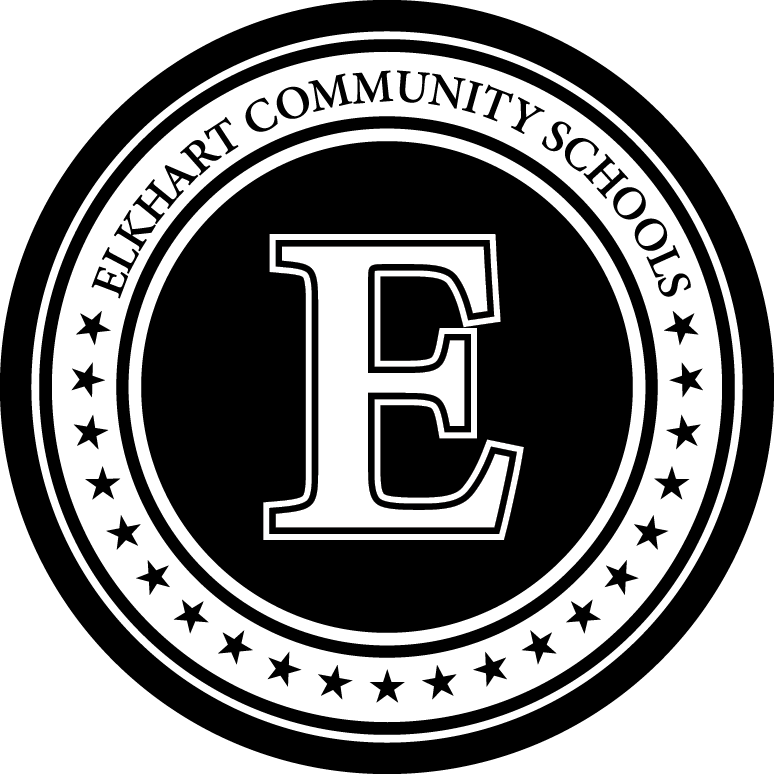 Functional Behavioral Assessment (FBA) Student Interview1.  My favorite things to do for fun      2.  Things I like to do by myself are      3.  I get along best at home with      4.  My best friend is           	Some things I do with my best friend are      5.  Some other friends I have at school are           Some things I like to do with these friends are      6.  I think the best part of school is      7.  The subject(s) I enjoy most at school is/are            	Why?      8.  The subject(s) I do not like is/are           	Why?      9.  My favorite adult at school is      	because      10. One thing I’d really like to do more at school is      11. At school I would like to spend more time with       		Some things I would like to do with this person are      12. A “teacher behavior” that really upsets me or sets me off is      13. I do not like it when other students      14. I do best in school when I      15. I have the most problems in school with      16. It would help me if teachers would      17. I would have fewer problems at school if I would            Date:School:Student:ID number:Date of birth:Grade: